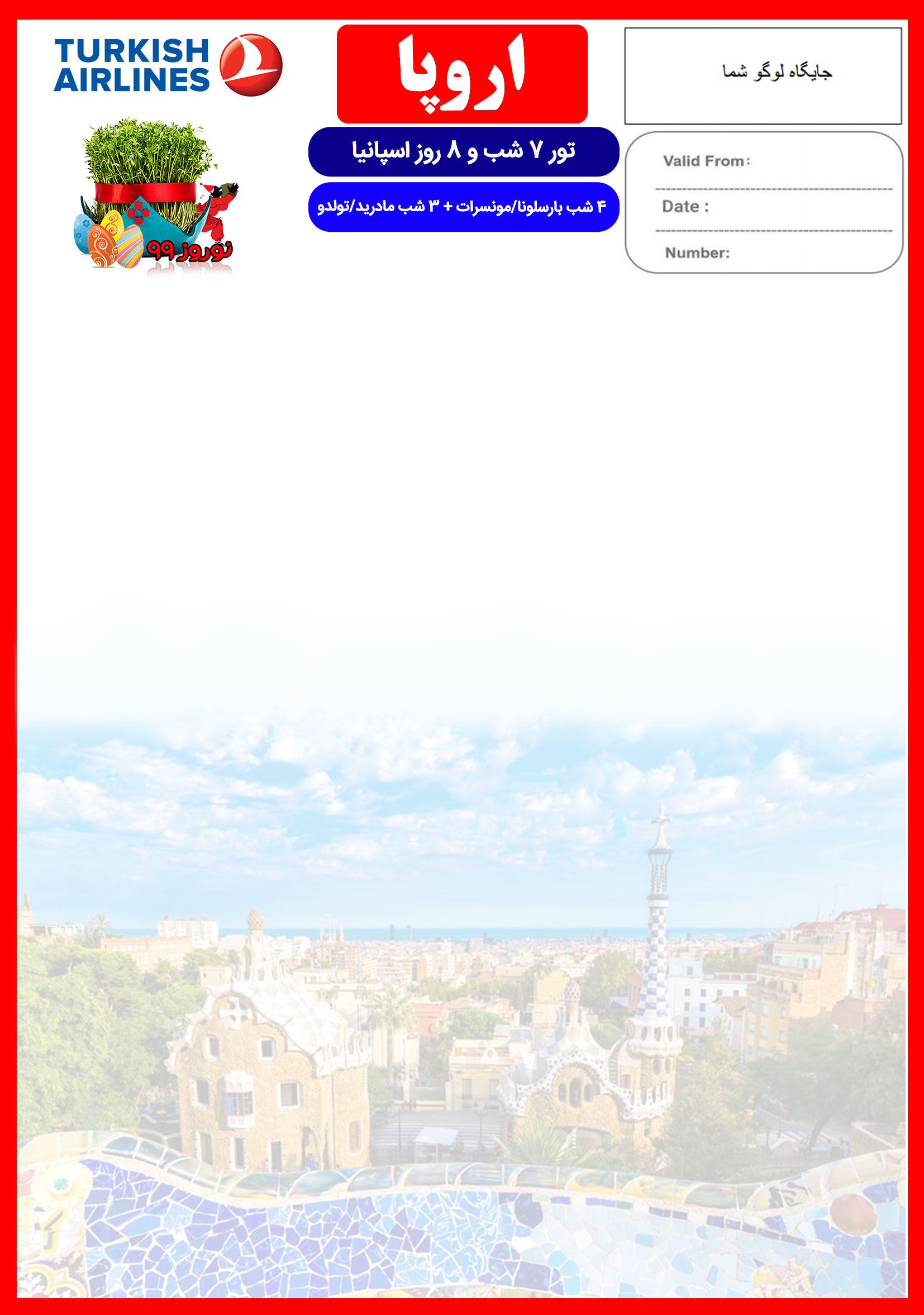 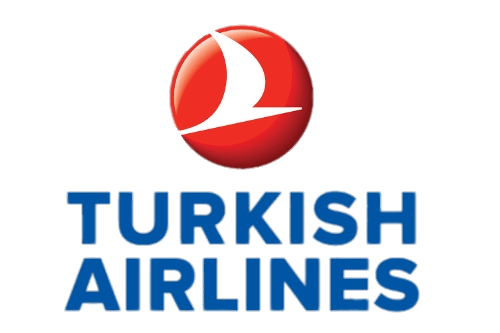 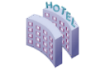 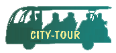 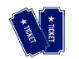 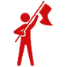 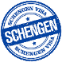 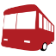 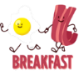 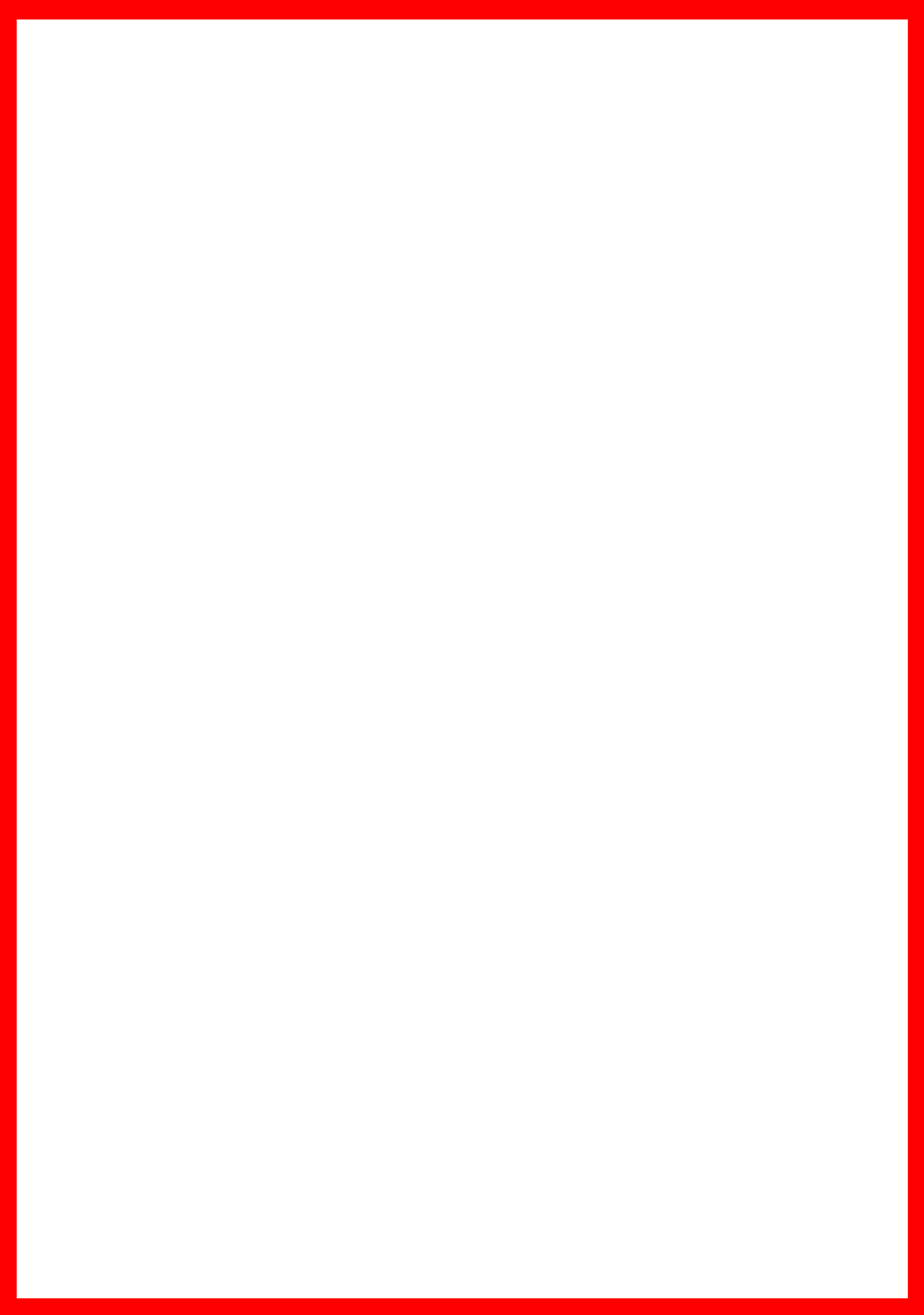 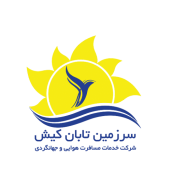 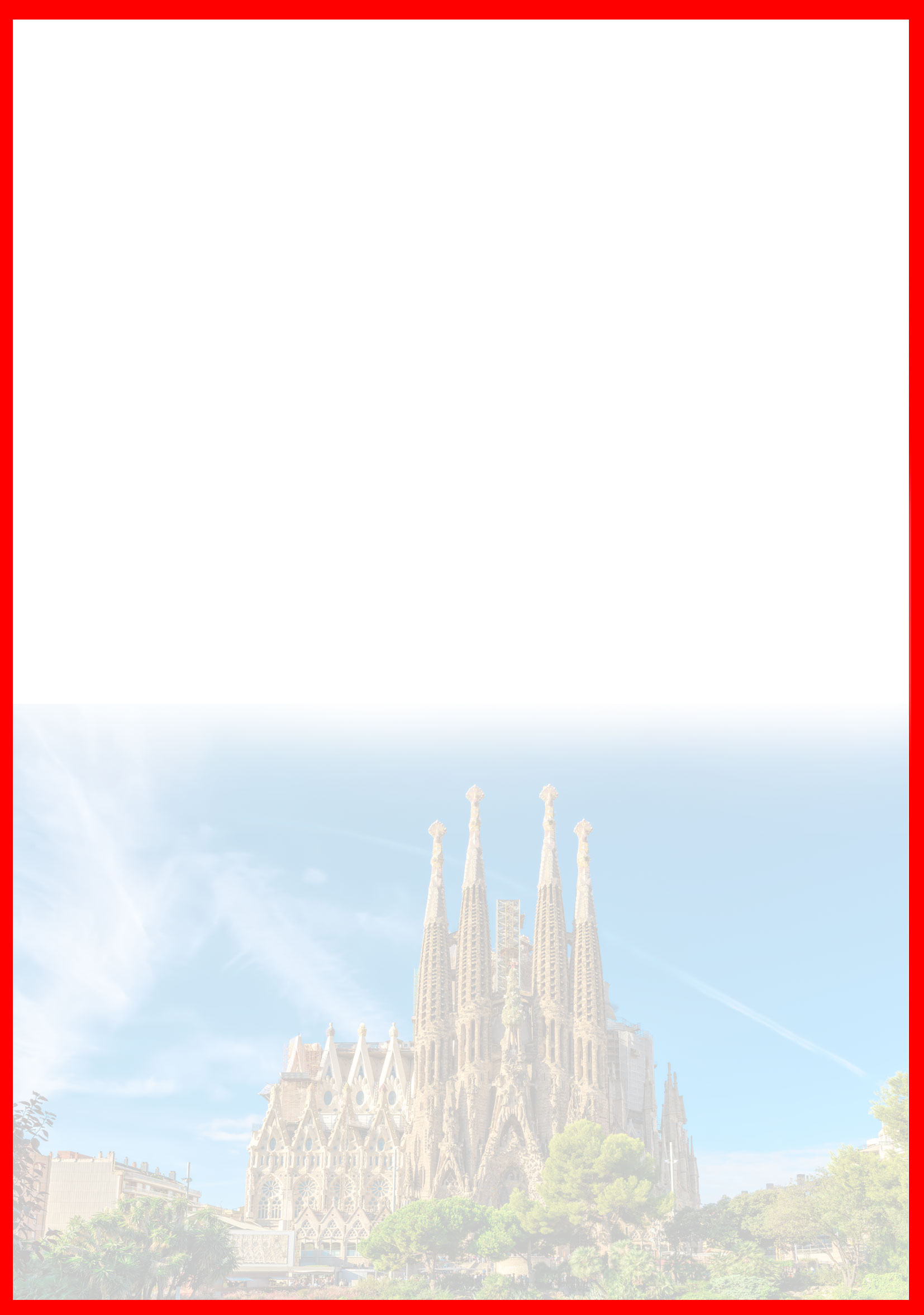 هتلدرجهشهرتعدادشبنفر در اتاق دو تخته (نفر اضافه)نفر در اتاق یک تختهکودک (12-2 سال)نوزادTryp Barcelona Apolo(or similar)Novotel Madrid Center(or similar)4*بارسلونامادرید431,990 یورو+8,900,000 تومان2,590 یورو+8,900,000 تومان1,490 یورو+6,900,000 تومان390 یورو+ 990,000 تومانرفت3 فروردینحرکت از تهرانورود به  استانبولشماره پروازحرکت از  استانبولورود به بارسلوناشماره پروازایرلاینرفت3 فروردین08:4010:45(TK879)12:3014:15(TK1467)ترکیشبرگشت10 فروردینحرکت از مادریدورود به  استانبولشماره پروازحرکت از  استانبولورود به تهرانشماره پروازایرلاینبرگشت10 فروردین18:2023:30(TK1860)01:2506:05(TK878)ترکیشروز اول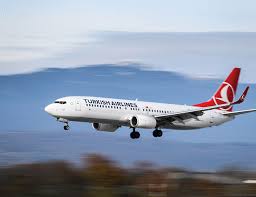 روز دوم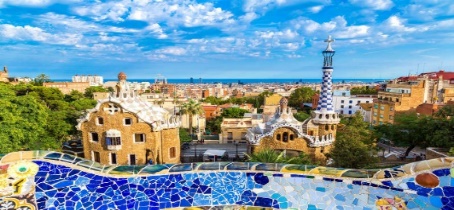 روز سوم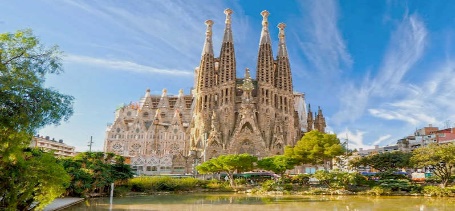 روز چهارم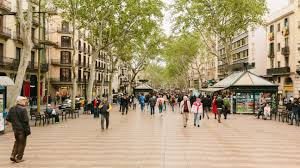 روز پنجم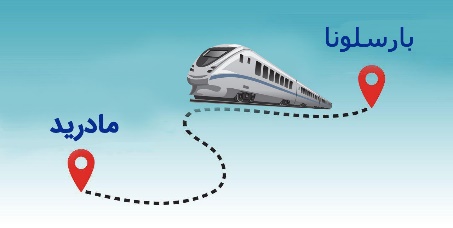 روز ششم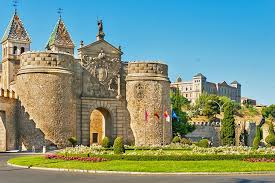 روز هفتم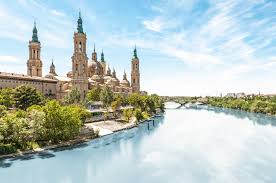 روز هشتم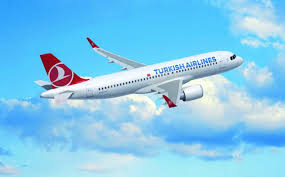 